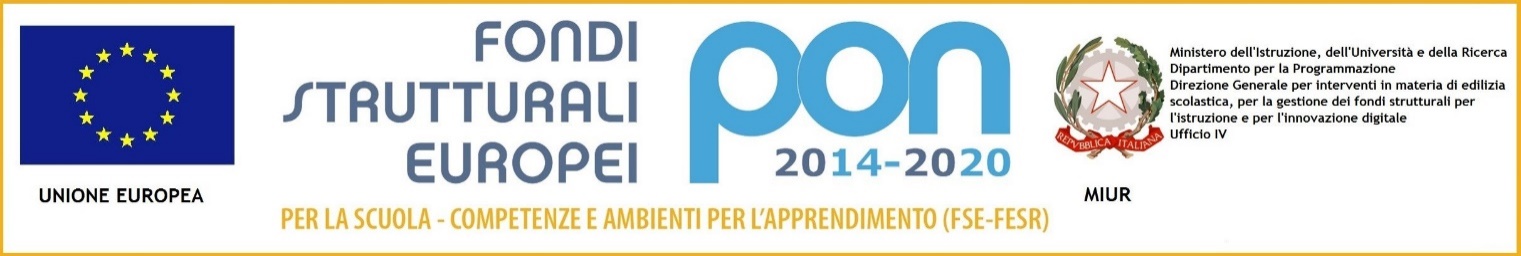 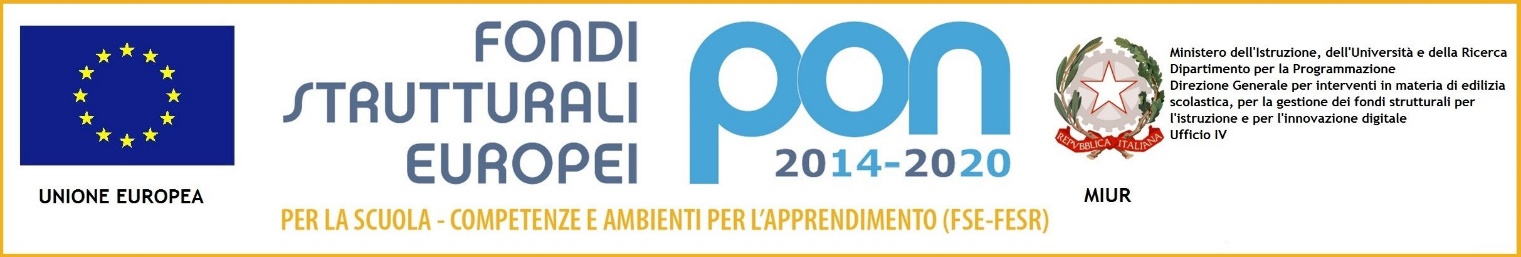 ISTITUTO COMPRENSIVO“ARZANO 4 D’Auria- Nosengo”Scuole dell’infanzia,primaria e secondaria di I gradoVia Napoli, 232-  prol.to Via Ferrara,3- 80022 Arzano (Napoli)Tel/fax 0815737181- 0816584006Cod. fisc.93056770634Email: naic8c8ef001@istruzione.it- pec: naic8ef001@pec.istruzione.itProgetto PON FSE “Star bene con se stessi e con gli altri”Codice: 10.1.1A-FSEPON-CA-2017- 620CUP: C74C17000000007CIG: Z8B23C9C21Prot. n. 2010/B18							                          Arzano, 30/05/2018					Al sito web: www.4daurianosengo.gov.it					Agli Atti dell’IstitutoOGGETTO: determina a contrarre, per l'affidamento della fornitura/del servizio di euro 1.870,96 iva inclusa (milleottocentosettanta/96) importo inferiore alla soglia di 40.000 euro, col sistema dell’affidamento diretto.“Progetti di inclusione sociale e lotta al disagio nonché per garantire l’apertura delle scuole oltre l’orario scolastico soprattutto nelle aree a rischio e in quelle periferiche”. Asse I – Istruzione – Fondo Sociale Europeo (FSE). Obiettivo specifico 10.1. – Riduzione del fallimento formativo precoce e della dispersione scolastica e formativa. Azione 10.1.1 – Interventi di sostegno agli studenti caratterizzati da particolari fragilità, tra cui anche persone con disabilità (azioni di tutoring e mentoring, attività di sostegno didattico e di counseling, attività integrative, incluse quelle sportive, in orario extrascolastico, azioni rivolte alle famiglie di appartenenza, ecc.).IL DIRIGENTE SCOLASTICOViste	 le Disposizioni e istruzioni per l’attuazione delle iniziative cofinanziate dai Fondi Strutturali Europei 2014-2020 emanate con nota Prot. 1498 del 09/02/2018;Visto	       il Decreto Legislativo 30 marzo 2001, n. 165 recante “Norme generali sull’ordinamento del lavoro alle dipendenze della Amministrazioni Pubbliche” e ss.mm.ii.;Visto      l’articolo 30 del D. Lgs. 50/2016 sui principi per l'aggiudicazione e l’esecuzione di appalti e concessioni relativi a lavori, servizi e forniture sotto la soglia comunitaria;Visto	l’articolo 35 del D. Lgs. 50/2016 sulle soglie di rilevanza comunitaria e metodi di calcolo del valore stimato degli appalti;Visto	l’articolo 36 del D. Lgs. 50/2016 sui contratti sotto soglia, comma 2 lettera a, ai sensi del quale: “per affidamenti di importo inferiore a 40.000 euro, mediante affidamento diretto anche senza previa consultazione di due o più operatori economici o per i lavori in amministrazione diretta” (disposizione modificata dal DLgs 56-2017 in vigore dal 20-5-2017);Visto	l’articolo 32 del D. Lgs. 50/2016 sulle fasi delle procedure di affidamento;Visto	l’articolo 29 del D. Lgs. 50/2016 sui principi in materia di trasparenza;Visto	il Regolamento di esecuzione del Codice dei Contratti Pubblici (D.P.R. 5 ottobre 2010, n.207);Visti 	i seguenti Regolamenti UE: n. 1303/2013 recante disposizioni comuni sui Fondi strutturali e di investimento europei, n. 1301/2013 relativo al Fondo Europeo di Sviluppo Regionale (FESR) e n. 1304/2013 relativo al Fondo Sociale Europeo;Visto 	il PON Programma Operativo Nazionale 2014IT05M2OP001 “Per la scuola - competenze e ambienti per l’apprendimento” approvato con Decisione C (2014) n. 9952, del 17 dicembre 2014 della Commissione Europea;Vista 	la lettera di comunicazione del MIUR Prot. n. AOODGEFID/31700 del 24 Luglio 2017, con la quale viene formalmente autorizzato a questo istituto il progetto PON presentato nell’ambito dell’avviso sopradetto e contraddistinto dal codice 10.1.1A-FSEPON-CA-2017-620;Vista 	 del Consiglio d’Istituto n. 10 del 14/10/2017, di approvazione della variazione al Programma Annuale Esercizio finanziario 2017;Visto 	l’articolo 106, comma 12, del d.lgs 50/2016 secondo il quale “La stazione appaltante, qualora in corso di esecuzione si renda necessario un aumento o una diminuzione delle prestazioni fino a concorrenza del quinto dell'importo del contratto, può imporre all'appaltatore l'esecuzione alle stesse condizioni previste nel contratto originario”;Considerata	la chiusura del progetto entro il 31 Agosto 2018;tutto ciò visto e rilevato, che costituisce parte integrante della presenteDETERMINAArt. 1 		Le premesse fanno parte integrante e sostanziale del presente provvedimento. Art. 2		Si intende acquisire beni o servizi tramite il Mercato Elettronico della Pubblica Amministrazione tramite il sistema di “Trattativa diretta” che consente di procedere a un affidamento diretto, previa negoziazione con un unico operatore economico, trattandosi di un importo inferiore ai 2.000/00 euro. Art. 3 		La fornitura dovrà prevedere:N. 1 Targa 50x70x0,5 cm con stampa personalizzata a colori; N. 180 Casacca dimensioni media 42x50 con stampa personalizzata;N. 220 risme di carta formato A4.Art. 4	L’importo di spesa per la realizzazione della fornitura per quanto sopra è di € 1.870,96 iva inclusa (milleottocentosettanta/96) (IVA INCLUSA) imputato sulla voce 10.1.1A-FSEPON-CA-2017-620;Art. 5	Il pagamento da parte dell’Istituto Scolastico è a 30 gg. ricevimento fattura per la fornitura. Il pagamento da parte dell’Istituto Scolastico avverrà a seguito di accreditamento dei Fondi Europei.Art. 6	Ai sensi dell’art. 31 e dell’art. 10 del D. L.gs 50/2016 e dell’art. 5 della legge 241/1990, il RUP (Responsabile Unico del Procedimento) è il DS Dott.ssa Fiorella Esposito.Art. 7		Di pubblicare copia della presente determinazione all’albo dell’Istituto scolastico e sul sito web www.4daurianosengo.gov.it   IL DIRIGENTE SCOLASTICO							                 (Dott.ssa Fiorella Esposito)Firma autografa sostituita a mezzo stampa,         ex Art. 3, Comma 2, Decreto Legislativo  N° 39/1993						